Publicado en Shenzhen el 27/06/2022 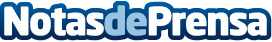 El Grupo BGI sigue liderando las ciencias de la vida 22 años después del Proyecto Genoma HumanoEl Grupo BGI sigue a la cabeza de las ciencias de la vida, realizando avances desde la tecnología de células individuales hasta la genómica espacio-temporal, 22 años después de participar en el Proyecto Genoma Humano (HGP)Datos de contacto:BGI Group+8675536307888Nota de prensa publicada en: https://www.notasdeprensa.es/el-grupo-bgi-sigue-liderando-las-ciencias-de Categorias: Internacional Medicina Investigación Científica http://www.notasdeprensa.es